SPEECH BYYANG BERHORMATPEHIN ORANG KAYA SERI INDERA PAHLAWAN DATO SERI SETIA AWANG HAJI SUYOI BIN HAJI OSMANMINISTER OF EDUCATIONATSCHOLARSHIP AWARD CEREMONYUTB GALLERY, THE PEARL3 JAMADILAKHIR 1438H/2 MARCH 2017, THURSDAY 2.30 PM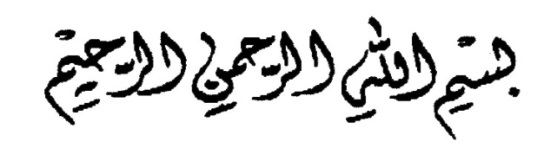 Alhamdulillahi Rabbil ‘Alameen, Wassalatu Wassalamu ‘Alaa Asyrafil Mursaleen Sayyidina Muhammadin, Wa’alaa Alihie Wasahbihie AjmaeenYang Mulia, Professor Dr Hjh Zohrah binti Haji Sulaiman, Vice Chancellor of Universiti Teknologi Brunei as the Chairperson of the Event; Your Excellency Madam Yang Gian, Ambassador of China to Brunei Darussalam;Yang Mulia, Pg Dato Paduka Haji Bahrom bin Pg Haji Bahar, Deputy Minister of Education;Yang Mulia, Dr Hajah Romaizah binti Haji Md Salleh, Permanent Secretary;Yang Mulia Mr Yang Jian Feng, CEO of Sesame World Technology (B) Sdn Bhd;Vice Chancellor, Rector, Deputy Permanent Secretary;  Senior Officials from Ministry of Education;  Principal officers of UTB; Invited guests;  Ladies and Gentlemen.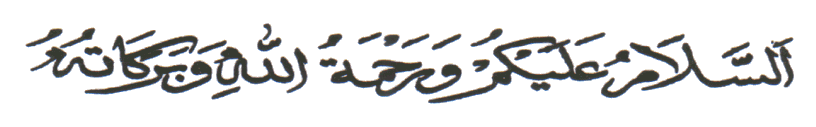 And a very good afternoon.Alhamdulillah, with the grace of Allah Subhanahu Wata’ala, we are here to attend the Scholarship Award Ceremony this afternoon. First and foremost, I would like to laud Universiti Teknologi Brunei (UTB) for organizing this ceremony and to witness encouraging partnership among academia (UTB), industry (Sesame World Technology) and the Government of Brunei Darussalam. Ladies and gentlemen,I would like to draw your attention to His Majesty’s titah during UTB’s  Convocation Ceremony (was ITB then) on 23rd October 2014 in which His Majesty stressed the importance of UTB to form triple helix strategic alliances among academia, industry and government, to bring multinational corporations on campus and to work together in partnership to offer the latest in science or emerging science.Indeed, the positioning of the UTB-Sesame World Technology Science, Technology and Innovation Lab (STI Lab) on campus is an example of triple helix collaboration among the academia, industry and government. The symbiotic relationship between academia and industry on campus will fulfill the UTB mission, that is, “to provide experiential learning, enhance research and foster partnerships.”I understand that research is central to the UTB-Sesame World Technology-Brunei Government partnership, such triple helix collaboration will help to identify relevant manpower to industries in Brunei Darussalam, diversify economy through generation of novel products, ensure the transfer of knowledge through scholarship awards and creation of wealth through intellectual properties. UTB must also aspire to develop into an enterprise by working with Sesame World Technology or other companies to locally manufacture its technological products with a “made-in-Brunei” tag. Ladies and Gentlemen,I am informed that UTB-Sesame World Technology is the second laboratory established under Science, Technology and innovation (STI) group of laboratories on campus. The first STI lab is the ECO-Marathon and it serves as a physical base for UTB's prototype vehicles. I am also informed that the role of STI Labs is to provide platforms for staff, students and the stakeholders, for them to come together to innovate, build prototypes and/or to discover their creativities.I have no doubt that the presence of Sesame World Technology on campus will provide direct benefit to UTB staff and students. It presents a great opportunity for them to work side by side with industry on campus, which may go beyond research and development partnership. I also hope that the current partnership will provide in future a standard template for engagement among public institutions of higher learnings, Industries and Government of Brunei Darussalam. Insya’Allah, Ministry of Education will always support such endeavor.Ladies and Gentlemen,Before I end my speech, I would like to congratulate Universiti Teknologi Brunei, Sesame World Technology and Government of Brunei Darussalam through its Innovative Technology and Creative Industry Division, Energy and Industry Department, Prime Minister’s Office for this novel endeavor, commitment and passion to create industry presence on UTB campus.وبالله التوفيق والهدايةوالسلام عليكم ورحمة الله وبركاتهThank you.